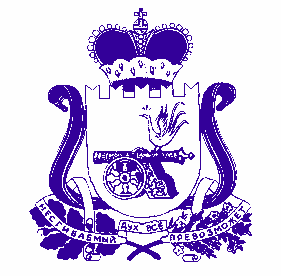 АДМИНИСТРАЦИЯОЗЕРНЕНСКОГО ГОРОДСКОГО ПОСЕЛЕНИЯ ДУХОВЩИНСКОГО РАЙОНА СМОЛЕНСКОЙ ОБЛАСТИПОСТАНОВЛЕНИЕот 17.10.2023 года       № 94В соответствии с Федеральными законами от 06.10.2003 № 131-ФЗ «Об общих принципах организации местного самоуправления в Российской Федерации», от 27.07.2010 № 210-ФЗ «Об организации предоставления государственных и муниципальных услуг», Постановлением Правительства Российской Федерации от 19.11.2014 № 1221 «Об утверждении Правил присвоения, изменения и аннулировании адресов», Озерненского городского поселения Духовщинского района Смоленской области, Администрация Озерненского городского поселения Духовщинского района Смоленской областиПОСТАНОВЛЯЕТ:1. Утвердить прилагаемый Административный регламент предоставления Администрацией Озерненского городского поселения Духовщинского района Смоленской области муниципальной услуги «Присвоение адреса объекту адресации, изменение и аннулирование такого адреса» (далее также – Административный регламент).2.	Признать утратившим силу:- постановление Администрации Озерненского городского поселения   Духовщинского района Смоленской области от 19.05.2023 № 34 «Об утверждении Административного регламента предоставления Администрацией Озерненского городского поселения Духовщинского района Смоленской области муниципальной услуги «Присвоение адреса объекту адресации, изменение и аннулирование такого адреса».        3. Обнародовать настоящее постановления путем размещения на официальном сайте Администрации Озерненского городского поселения Духовщинского района Смоленской области в информационно-телекоммуникационной сети "Интернет" http://ozerniy.admin-smolensk.ru/ в разделе «Муниципальные услуги».4. Настоящее постановление вступает в силу со дня его принятия.Об утверждении Административного регламента предоставления Администрацией Озерненского городского поселения Духовщинского района Смоленской области муниципальной услуги «Присвоение адреса объекту адресации, изменение и аннулирование такого адреса»Глава муниципального образованияОзерненского городского поселенияДуховщинского района   Смоленской области                                                                                                                                         Е.А. Виноградова